Prepositions: 
Locators of Positions in 
Time and PlaceBottom of FormA preposition describes a relationship between other words in a sentence. More specifically, a preposition describes where things are positioned in time and in place. Notice the word “position” in the word “preposition.” This is helpful when trying to remember what a preposition is. A Preposition Describes Where Something Is In Time And In PlaceThere are numerous prepositions in the English language. This table lists a few of them. Can you think of anymore?Prepositional PhrasesPrepositions can be joined by other words to create prepositional phrases. Prepositional phrases can be made up of a million different words, but they tend to be built the same: a preposition followed by a determiner and an adjective or two, followed by a pronoun or noun (called the object of the preposition). Preposition 	+ Determiner 		+ Adjective(s) 			(optional)			+ Noun or Pronoun 			   (object of the preposition)					= Prepositional PhrasePrepositional phrases are used to modify or better describe something: acting as an adjective or an adverb, locating something in time and space, modifying a noun, or describing when or where or under what conditions something happened. Try to build some creative prepositional phrases of your own!  Pick a preposition from the table above and add the other elements to form your prepositional phrase.ON(preposition)	+ THE	(determiner)		+ SUNNY		 (adjective)			+ LAWN			    (noun)				= On the sunny lawn				 (prepositional phrase)_____________ + ____________ + ________________+ __________________. (preposition)    (determiner)          (adjective)          (noun or pronoun)_____________ + ____________ + ________________+ __________________. (preposition)    (determiner)          (adjective)          (noun or pronoun)_____________ + ____________ + ________________+ __________________. (preposition)    (determiner)          (adjective)          (noun or pronoun)_____________ + ____________ + ________________+ __________________. (preposition)    (determiner)          (adjective)          (noun or pronoun)_____________ + ____________ + ________________+ __________________. (preposition)    (determiner)          (adjective)          (noun or pronoun)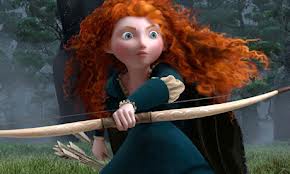 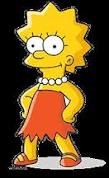 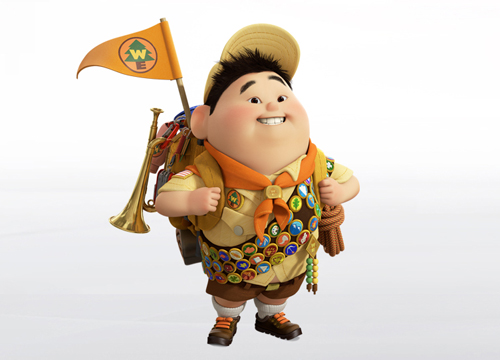 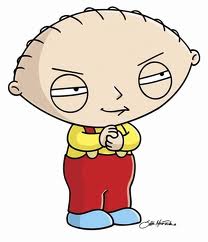 Pick a character from the pictures above.Study the picture of your character to help you think about the facts and details of him or her. Write a page describing your character. Consider the following details to help you:From where your character comes In what time your character existsWhat your character looks like physicallyWhat your character doesAny interesting beliefs or mannerisms about your characterAny fun stories about your characterIn your page, include at least ten prepositional phrases.Underline each prepositional phrase and circle the preposition in each phrase. (Point out to students how much more rich their writing becomes when they use prepositions and prepositional phrases)about
above
across
after
against
around
at
before
behind below
beneath
besidebesides
between
beyond by
down
during
except
 for
from
in
inside
into

like
near of
off
on
out outside
over
since
 through
throughout
till
to
toward
under
until
up
upon
with
without